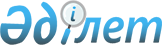 Об оказании социальной помощи отдельным категориям нуждающихся граждан города Астаны в связи с удорожанием цен на продукты питания
					
			Утративший силу
			
			
		
					Решение маслихата города Астаны от 27 марта 2014 года № 221/31-V. Зарегистрировано Департаментом юстиции города Астаны 18 апреля 2014 года № 806. Утратило силу решением маслихата города Астаны от 18 марта 2015 года № 346/48-V      Сноска. Утратило силу решением маслихата города Астаны от 18.03.2015 № 346/48-V.      В соответствии с Законом Республики Казахстан от 21 июля 2007 года «О статусе столицы Республики Казахстан», в целях оказания социальной помощи отдельным категориям нуждающихся граждан в связи с удорожанием цен на продукты питания, маслихат города Астаны РЕШИЛ:



      1. Утвердить прилагаемые Правила оказания социальной помощи отдельным категориям нуждающихся граждан города Астаны в связи с удорожанием цен на продукты питания.



      2. Настоящее решение вводится в действие по истечении десяти календарных дней после дня его первого официального опубликования.      Председатель сессии

      маслихата города Астаны                    К. Жауханов      Секретарь маслихата

      города Астаны                              С. Есилов

Приложение              

к решению маслихата         

города Астаны            

от 27 марта 2014 года № 221/31-V 

ПРАВИЛА

оказания социальной помощи отдельным категориям

нуждающихся граждан города Астаны в связи

с удорожанием цен на продукты питания

      1. Настоящие Правила оказания социальной помощи отдельным категориям нуждающихся граждан города Астаны в связи с удорожанием цен на продукты питания (далее – Правила) разработаны в соответствии с Законом Республики Казахстан «О статусе столицы Республики Казахстан», в целях оказания дополнительных мер социальной помощи отдельным категориям нуждающихся граждан в связи с удорожанием цен на продукты питания.



      2. Социальная помощь отдельным категориям нуждающихся граждан в связи с удорожанием цен на продукты питания (далее – социальная помощь) предоставляется гражданам, зарегистрированным и постоянно проживающим в городе Астане, из числа следующих категорий:

      1) малообеспеченные граждане (семьи) – физические лица трудоспособного возраста, которые имеют право на адресную социальную помощь и (или) на ежемесячное государственное пособие, назначаемое и выплачиваемое на детей до восемнадцати лет;

      2) получателям государственного социального пособия по возрасту.



      3. Источником финансирования Социальной помощи является бюджет города Астаны.



      4. Социальная помощь предоставляется согласно бюджетной программе «Социальная помощь отдельным категориям нуждающихся граждан по решениям местных представительных органов», администратором которой является Государственное учреждение «Управление занятости и социальных программ города Астаны» (далее – Администратор), и в пределах средств, предусмотренных в бюджете города на данные цели.



      5. Для оказания Социальной помощи Городской филиал г. Астаны Республиканского государственного казенного предприятия «Государственный центр по выплате пенсий» Министерства труда и социальной защиты населения Республики Казахстан ежемесячно предоставляет Администратору сведения о гражданах, относящихся к категориям, указанным в пункте 2 Правил (на электронных и бумажных носителях).



      6. Социальная помощь предоставляется в период с 1 апреля по 31 декабря 2014 года в размере 1 месячного расчетного показателя ежемесячно путем перечисления денежных средств на лицевые или карт счета получателей в отделениях банков второго уровня города Астаны.
					© 2012. РГП на ПХВ «Институт законодательства и правовой информации Республики Казахстан» Министерства юстиции Республики Казахстан
				